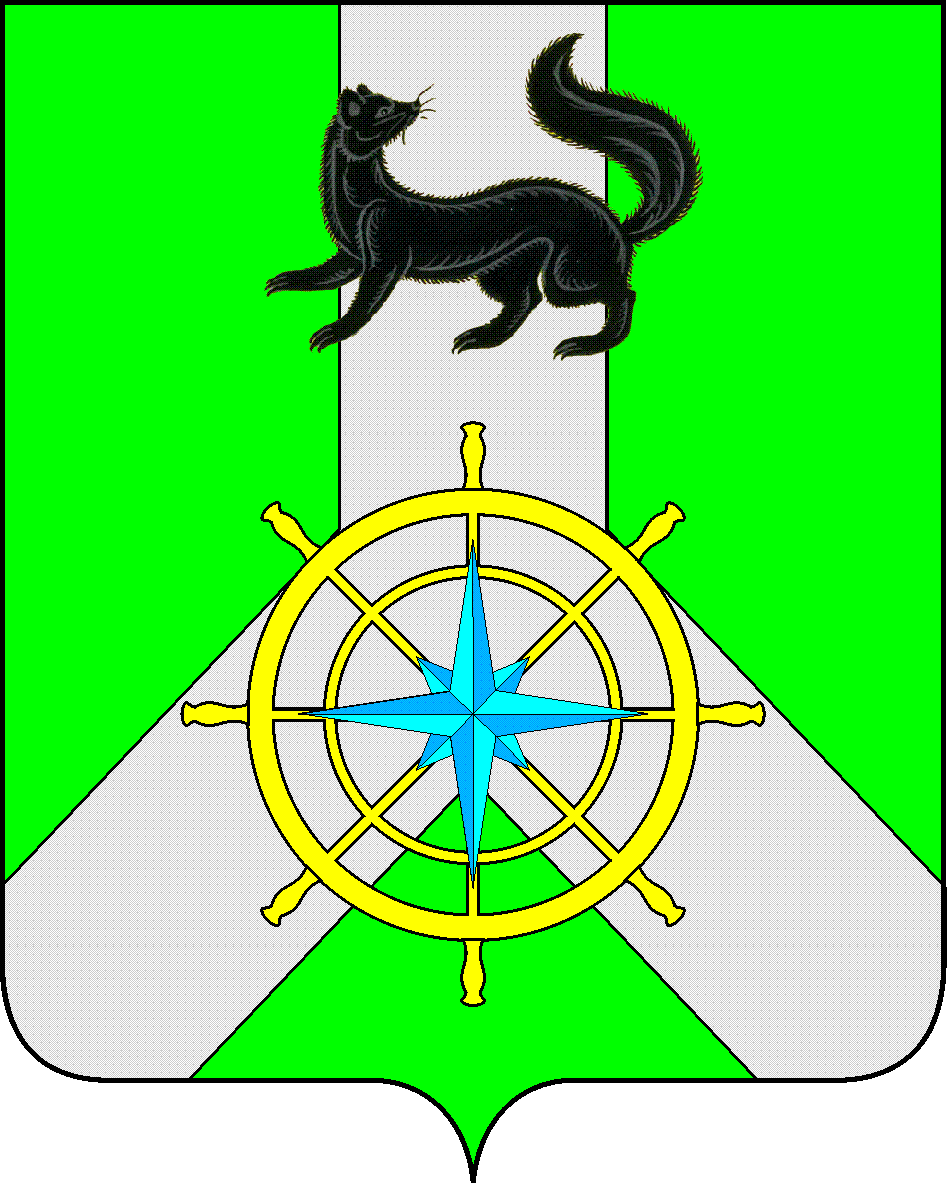 Р О С С И Й С К А Я  Ф Е Д Е Р А Ц И ЯИ Р К У Т С К А Я  О Б Л А С Т ЬК И Р Е Н С К И Й   М У Н И Ц И П А Л Ь Н Ы Й   Р А Й О НД У М А РЕШЕНИЕ №374/626 декабря 2018 г.									г. КиренскРуководствуясь статьями 25, 54 Устава муниципального образования Киренский район,ДУМА РЕШИЛА:Отозвать проект Закона Иркутской области «Об упразднении Бубновского муниципального образования» из Законодательного Собрания Иркутской области.Решение подлежит официальному опубликованию в газете «Ленские зори» и размещению на официальном сайте администрации Киренского муниципального района www.kirenskrn.irkobl.ru в разделе «Дума Киренского района».Решение вступает в силу со дня его официального опубликования (обнародования).МэрКиренского муниципального района					К.В. СвистелинПредседатель ДумыКиренского муниципального района					Д.М.Ткаченко Об отзыве проекта закона Иркутской области «Об упразднении Бубновского муниципального образования» из Законодательного Собрания Иркутской области